2020 Annual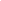 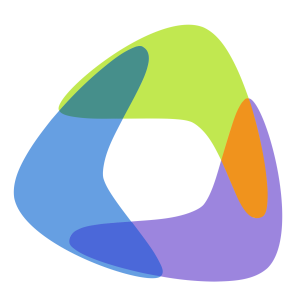 Gala & AuctionDonation Form 		Donation FormThank you for agreeing to support School Within School’s upcoming Gala & Auction, to be held on March 14, 2020, at St. Mark’s Church on Capitol Hill. You have three ways to donate an item or service to be sold at the Gala & Auction:Fill out this form via our website at https://fsws.ejoinme.org/donationsSend an e-mail to auctionsws@gmail.com, and make your subject line “DONATION from [your organization]”. Please include as much of the information requested below in your e-mail;Fill out this form and e-mail an image of it (photographed or scanned) to auctionsws@gmail.com, and make your subject line “DONATION from [your organization]”Donor Information (please print or type)Donation Details (unless otherwise specified, auction items will expire one year from the auction date if not used by the purchaser)I agree to make a donation to Friends of School Within School (SWS), a 501(c)(3) organization, and I understand that the proceeds of the sale of the donated item will be used to benefit SWS. My donation is tax deductible to the extent allowable by law. An acknowledgement of my donation will be provided after the Gala & Auction.  Want to make a cash donation instead (for as little as $150)? Fill out our sponsor/cash donation form via our website at https://fsws.ejoinme.org/donationsDonor (company name if applicable)Donor Contact NameDonor AddressItem NameDetailed Description for Auction Catalog Fair Market ValueRestrictions? (please provide details)Materials to be displayed at the auction?__  I will deliver the donated item/certificate__  I will deliver the donated item/certificate__ Please contact me to collect the donated itemSignature(s): Date: